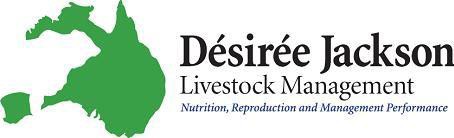 Registration FormNutrition EDGEMitchell, 11-13 December, 2018Registration RSVPs are required by 30th November.   Price:$1,550* + GST / 1st person from a business (Normal price is $1,750 + GST / 1st person)$1,250* + GST / 2nd person from a business (Normal price is $1,450 + GST / 2nd person)Please note:  *The subsidy is only available to eligible primary producers who derive most of their income from their properties.  The normal price charged for this workshop will apply to everyone else wishing to attend.Support for this workshop has been kindly provided by:DAF “Grazing Futures Project” 	     $200 / person Participant details*Please list any specific dietary requirements or accessibility issues.          Payment detailsTerms and conditionsNo refund if cancelled within 10 days from workshop start date.No charge for changing participants within the same business.Every effort will be made to fill cancellation vacancies before a refund is made.For unforeseen events, a written request outlining reasons will be considered and a full or partial refund may be provided.If the minimum number of attendees for a workshop is not attained, a full refund will be provided.We respect your privacy. Personal information provided by you when registering for an event will be collected by Désirée Jackson Livestock Management and provided to MLA. It is collected for MLA’s business purposes only and will not be disclosed to any third party except in accordance with MLA’s privacy policy. You can request access to and correction of your personal information by calling MLA on 1800 023 100. The privacy policy can be obtained directly from MLA by calling 1800 023 100, or from MLA’s website www.mla.com.au.I acknowledge and agree to these terms and conditions._______________________________________			_____________________________________(Name)								(Signature)     Participant(s):Position/role(s):Property name:Postal address:Contact details:Phone:Fax:Mobile:Email:Requirements*:□ EFT     □ Cheque         □ EFT     □ Cheque         □ EFT     □ Cheque         Tax invoice required:    □ Yes     □ NoTax invoice required:    □ Yes     □ No       EFT:Bank:NABAccount No:Account No:34-000-6281BSB:    084-776Account Name:  Account Name:  Désirée Jackson Livestock Management Cheque:Please make payable to:  Désirée Jackson Livestock Management Please make payable to:  Désirée Jackson Livestock Management Please make payable to:  Désirée Jackson Livestock Management Please make payable to:  Désirée Jackson Livestock Management Please make payable to:  Désirée Jackson Livestock Management 